CONTRATO ADMINISTRATIVO Nº. 087/2017.CONTRATO QUE ENTRE SI CELEBRAM O MUNICÍPIO DE IGUATEMI/MS E A EMPRESA APARECIDA FRANCISCA DA SILVA EIRELI - ME.I. 	CONTRATANTES: MUNICÍPIO DE IGUATEMI/MS, pessoa jurídica de direito público interno, com sede na Avenida Laudelino Peixoto, nº. 871, Centro, nesta cidade, inscrita no CNPJ sob o nº. 03.568.318/0001-610 doravante denominada CONTRATANTE e a empresa APARECIDA FRANCISCA DA SILVA EIRELI - ME, Pessoa Jurídica de Direito Privado, estabelecida à Rua Monte Alegre, nº. 4645, Jardim Paulista, Município de Dourados/MS, inscrita no CNPJ/MF nº. 10.592.410/0001-22 e Inscrição Estadual nº. 28.350.348-3, doravante denominada CONTRATADA.II.	 REPRESENTANTES: Representa a CONTRATANTE a Prefeita Municipal a Sra. PATRICIA DERENUSSON NELLI MARGATTO NUNES, brasileira, casada, odontóloga, portadora da Cédula de identidade RG nº. 3.932.359-1 SSP/PR e inscrito no CPF sob o nº. 735.027.829-20, residente e domiciliado na avenida Jardelino José Moreira, nº. 1301, neste Município, Iguatemi/MS, e a CONTRATADA a Sra. APARECIDA FRANCISCA DA SILVA brasileira, solteira, empresária, portadora da Cédula de identidade RG nº. 001262142 expedida pela SSP/MS, inscrita no CPF sob o nº. 946.847821-15, residente e domiciliada no Município de Dourados/MS, a Rua Monte Alegre, nº. 4645, Jardim Paulista.III. DA AUTORIZAÇÃO DA LICITAÇÃO: O presente Contrato é celebrado em decorrência da autorização do Sr. Prefeito Municipal, exarada em despacho constante no Processo n°. 082/2017, Pregão Presencial nº. 038/2017, que faz parte integrante e complementar deste Contrato, como se nele estivesse contido.IV. FUNDAMENTO LEGAL: O presente Contrato é firmado com base no resultado do Processo n°. 082/2017, na modalidade Pregão Presencial nº. 038/2017, tipo menor preço por item, homologada no dia 24 de abril de 2017, e rege-se por todas as disposições contidas naquele Edital, bem como as disposições da Lei Federal nº. 8.666/93 e da Lei nº. 10.520/2002 e demais normas legais pertinentes.CLÁUSULA PRIMEIRA - DO OBJETO1.1. Aquisição de Material de Expediente, com entrega parcelada, para atender as solicitações das Secretarias deste Município, conforme quantidades e especificações descritas no Anexo I – Proposta de Preços, e conforme segue: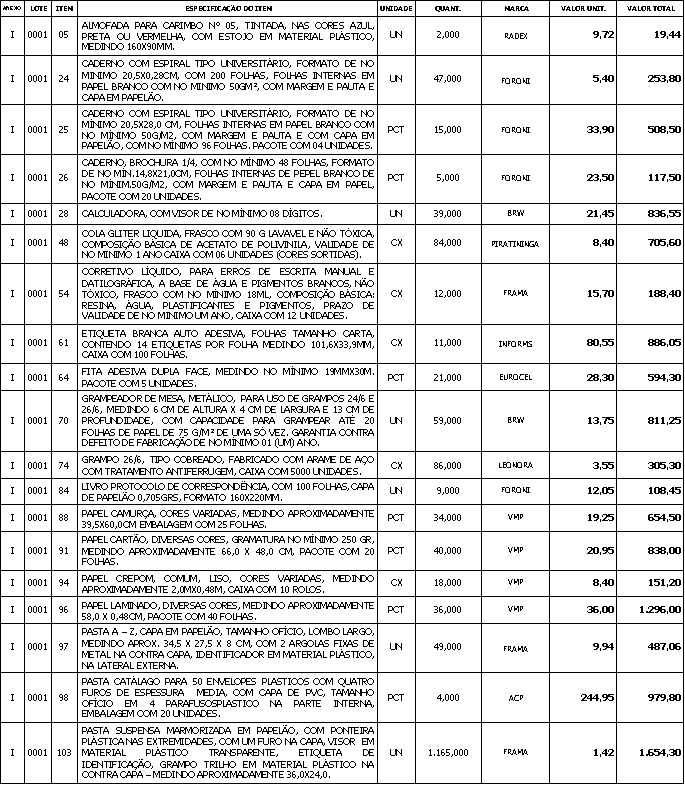 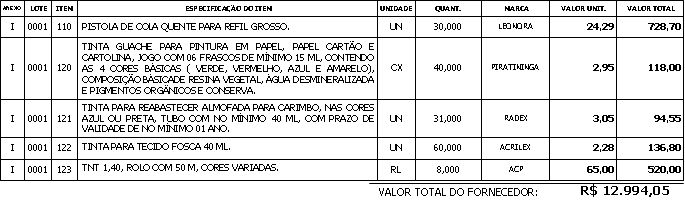 CLÁUSULA SEGUNDA – DA OBRIGAÇÃO DAS PARTES2.1. Além das obrigações resultantes da observância da Lei Federal nº. 8.666/93 são obrigações da CONTRATADA:a) Responder por quaisquer danos, perdas ou prejuízos causados a CONTRATANTE, por dolo ou culpa, bem como por aqueles que venham a ser causados por seus prepostos, em idênticas hipóteses; b) Manter durante toda a execução do objeto, em compatibilidade com as demais obrigações assumidas, todas as condições de habilitação e qualificação exigidas na licitação;c) Assumir a responsabilidade por todos os encargos previdenciários e obrigações sociais previstos na legislação social e trabalhista em vigor, obrigando-se a saldá-los na época própria, vez que os seus empregados não manterão nenhum vínculo empregatício com a CONTRATANTE; d) Efetuar o fornecimento dentro das especificações e/ou condições constantes na proposta apresentada, devidamente aprovado pelo Fiscal do contrato da CONTRATANTE;e) Executar diretamente o contrato, sem transferência de responsabilidades ou subcontratações não autorizadas pela CONTRATANTE;f) Ser responsável por quaisquer danos causados diretamente aos bens de propriedade da CONTRATANTE, ou bens de terceiros, quando estes tenham sido ocasionados por seus empregados durante a execução do objeto contratado; g) Prestar todos os esclarecimentos que forem solicitados pela CONTRATANTE, obrigando-se a atender, de imediato, todas as reclamações a respeito da qualidade do fornecimento;h) Substituir qualquer produto que a CONTRATANTE considerar que não atenda às especificações técnicas exigidas na proposta de preço e contrato; i) Comunicar por escrito ao fiscal do contrato, qualquer anormalidade de caráter urgente e prestar os esclarecimentos que julgar necessário;j) Assumir todos os encargos de possível demanda trabalhista, civil ou penal, relacionadas ao fornecimento dos produtos, originariamente ou vinculada por prevenção, conexão ou continência;k) Assumir, ainda, a responsabilidade pelos encargos fiscais e comerciais resultantes deste Contrato;l) Fornecer número do telefone, fax, e-mail e responsável para contato, a fim de atender as solicitações da CONTRATANTE; m) A CONTRATADA terá o prazo máximo de 48 (quarenta e oito) horas para entregar os materiais solicitados no local indicado pelas Secretarias, contando a partir da data de emissão da requisição emitida pela Secretaria Municipal deste Município, prazo esse que poderá ser prorrogado deste que haja motivação por parte da CONTRATADA e sendo DEFERIDA pela CONTRATANTE.n) A CONTRATADA ficará sujeita as penalidades previstas neste contrato, caso não atenda o prazo de entrega estipulado no item acima dos equipamentos, sem ter motivada a justificativa pelo atraso ou indeferida pela CONTRATANTE.o) A CONTRATADA fica obrigada a aceitar, nas mesmas condições deste edital, os acréscimos ou supressões que se fizerem necessários até 25% (vinte e cinco por cento) do valor inicial atualizado do objeto adjudicado, devendo supressões acima desse limite ser resultantes de acordo entre as partes;p) Em tudo agir, segundo as diretrizes da CONTRATANTE; 2.2. Além das obrigações resultantes da observância da Lei Federal nº. 8.666/93, são obrigações da CONTRATANTE:a) Prestar à CONTRATADA todas as informações necessárias, quando solicitadas por escrito;b) Acompanhar e fiscalizar a execução do contrato através de Departamento de Gestão das Atas e Contratos Administrativos;c) Efetuar, os pagamentos previstos e acordados, mediante apresentação das Notas Fiscais Eletrônicas/Faturas devidamente atestadas;d) Permitir o acesso de funcionários da CONTRATADA nas dependências do Paço Municipal, para a entrega das Notas Fiscais Eletrônicas/Recibos/Faturas; e) Impedir que terceiros executem o fornecimento objeto deste Contrato; f) Efetuar periodicamente, pesquisa junto ao comércio local para obter tabela indicativa da síntese de preços praticados, a fim de averiguar a vantagem da proposta ofertada pela CONTRATADA; g) Comunicar, oficialmente, à CONTRATADA quaisquer falhas ocorridas, consideradas de natureza grave;h) Cumprir e fazer cumprir o disposto neste contrato.CLÁUSULA TERCEIRA – DAS CONDIÇÕES DE RECEBIMENTO E ACEITAÇÃO DOS PRODUTOS3.1. Todo e qualquer custo referente a transporte e entrega dos objetos é de única e exclusiva responsabilidade do licitante vencedor.3.2. O fornecimento dos materiais será acompanhado e fiscalizado por servidor da CONTRATANTE, através das Secretarias solicitantes.3.3. A CONTRATADA submeterá os materiais licitados a mais ampla fiscalização por parte do Município de Iguatemi/MS, através do responsável pelo recebimento dos produtos, prestando os devidos esclarecimentos quando solicitado, atendendo as reclamações formuladas, inclusive pesar todas as entregas, realizar testes de qualidade e anexar o mesmo na Nota Fiscal Eletrônica.3.4. Constatada a boa qualidade dos materiais fornecidos, o mesmo será aceito pela CONTRATANTE. Caso seja atestada a má qualidade dos produtos os mesmos será rejeitado obrigando a contratada a substituí-lo de forma que não provoque prejuízos ao contratante.3.9. A CONTRATADA ficará obrigada a trocar os materiais que vierem a ser recusados no prazo máximo de 24 (vinte e quatro) horas, sem qualquer custo ou ônus para a CONTRATANTE.3.10. A CONTRATADA ficará obrigada a aceitar, nas mesmas condições deste edital, os acréscimos ou supressões que se fizerem necessários até 25% (vinte e cinco por cento) do valor inicial atualizado do objeto adjudicado, devendo supressões acima desse limite ser resultantes de acordo entre as partes.3.11. A (s) licitante (s) vencedor (as) deverão emitir Nota Fiscal Eletrônica tendo em vista a incidência de ICMS sobre os produtos, pois não serão pagas notas ficais que não atendam ao disposto no Protocolo ICMS 42/2009.3.12. A circunstancia de não serem requisitados todos os produtos licitados até o término do contrato, não obriga o Município de Iguatemi/MS a retirá-los e nem gera direito ao contratado sobre os produtos não requisitados. 3.13. Aplica-se a este contrato o Código de Defesa do Consumidor.CLÁUSULA QUARTA - DO VALOR E CONDIÇÕES DE PAGAMENTO4.1. O valor global do fornecimento, ora contratado é de R$ 12.994,05 (Doze mil novecentos e noventa e quatro reais e cinco centavos).4.2. No valor pactuado estão inclusos todos os tributos e, ou encargos sociais, resultantes da operação adjudicatória concluída, inclusive despesas com fretes, montagem e instalação dos produtos.4.3. O pagamento será efetuado em até 30 (trinta) dias contados da apresentação da Nota Fiscal Eletrônica (NFe), devidamente conferida pelo Departamento de Gestão das Atas e Contratos Administrativos.4.4. A Nota Fiscal Eletrônica (NFe) deverá ser emitida pela licitante vencedora/contratada, obrigatoriamente com o mesmo número de inscrição no CNPJ apresentado nos documentos de habilitação e das propostas de preços, bem como da Nota de Empenho.4.5. Em caso de devolução da Nota Fiscal Eletrônica (NFe) para correção, o prazo para pagamento passará a fluir após a sua reapresentação.4.6. O pagamento só será efetuado após a comprovação pelo contrato de que se encontra em dia com suas obrigações para com o sistema de seguridade social, mediante apresentação das Certidões Negativas de Débito com o INSS, CNDT e com o FGTS.CLÁUSULA QUINTA - DO PREÇO E DO REAJUSTE5.1. Os preços deverão ser expressos em reais e fixo e irreajustável.5.2. Fica ressalvada a possibilidade de alteração dos preços, caso ocorra o desequilíbrio econômico financeiro do Contrato, conforme disposto no Art. 65, alínea “d” da Lei Federal nº. 8.666/93.5.2.1. No caso de solicitação do equilíbrio econômico-financeiro, quanto a possíveis aumentos, a contratada deverá solicitar formalmente a CONTRATANTE, devidamente acompanhada de documentos que comprovem a procedência do pedido, sendo que o mesmo será encaminhado à procuradoria jurídica do município para o devido parecer.5.2.2. Caso haja redução nos preços licitados, a CONTRATANTE, solicitará formalmente a Contratada, devidamente acompanhada de documentos que comprovem a procedência da redução.CLÁUSULA SEXTA - DOS PRAZOS6.1. O prazo para fornecimento dos materiais contratados será de 48 (quarenta e oito) horas, contando a partir da data de emissão da requisição emitida pela Secretaria Municipal deste Município, prazo esse que poderá ser prorrogado deste que haja motivação por parte da CONTRATADA e sendo DEFERIDA pela CONTRATANTE.  6.2. O prazo de vigência deste contrato será até 31/12/2017, contados da assinatura do presente instrumento, podendo ser prorrogado mediante acordo entre as partes e nos termos da Lei Federal nº. 8.666/93.  CLÁUSULA SÉTIMA – DOS RECURSOS ORÇAMENTÁRIOS7.1 – As despesas decorrentes da execução do objeto da presente licitação correrão a cargo da seguinte dotação orçamentária:CLÁUSULA OITAVA - DAS PENALIDADES8.1. Nos termos do art. 86 da Lei Federal nº. 8.666/93 fica estipulado o percentual de 0,5% (meio por cento) sobre o valor inadimplido, a título de multa de mora, por dia de atraso injustificado no fornecimento do objeto deste contrato, até o limite de 10% (dez por cento) do valor empenhado. 8.2. Em caso de inexecução total ou parcial do pactuado, em razão do descumprimento de qualquer das condições avençadas, a contratada ficará sujeita às seguintes penalidades nos termos do art. 87 da Lei Federal nº. 8.666/93:I – advertência;II – multa de 10% (dez por cento) do valor do contrato;III – suspensão temporária de participar de licitação e impedimento de contratar com a Administração por prazo não superior a 2 (dois) anos;IV – declaração de inidoneidade para licitar ou contratar com a Administração Pública.8.3. Caso a licitante não compareça dentro do prazo de validade da sua proposta, para celebrar o contrato, deixar de entregar ou apresentar documentação falsa exigida para o certame, ensejar o retardamento da execução de seu objeto, não mantiver a proposta, falhar ou fraudar na execução do contrato, comportar-se de modo inidôneo ou cometer fraude fiscal, ficará impedida de licitar e contratar com a União, Estados, Distrito Federal ou Municípios pelo prazo de até 5 (cinco) anos, sem prejuízo das multas previstas em edital e no contrato e das demais cominações legais.8.4. As penalidades somente poderão ser relevadas ou atenuadas pela autoridade competente aplicando-se o Princípio da Proporcionalidade, em razão de circunstâncias fundamentados em fatos reais e comprovados, desde que formuladas por escrito e no prazo máximo de 5 (cinco) dias úteis da data em que for oficiada a pretensão da Administração no sentido da aplicação da pena. 8.5. As multas de que trata este capítulo, deverão ser recolhidas pelas adjudicatárias em conta corrente em agência bancária devidamente credenciada pelo município no prazo máximo de 05 (cinco) a contar da data da notificação, ou quando for o caso, cobrado judicialmente. 8.6. O montante de multas aplicadas a CONTATADA não poderá ultrapassar a 10% (dez por cento) do valor global Don contrato. Caso ultrapasse, o MUNICÍPIO terá o direito de rescindir o contrato mediante notificação.8.7. O atraso injustificado no fornecimento dos produtos autoriza o Município de Iguatemi/MS, a seu critério, declarar rescindido o contrato e punir a CONTRATADA com a suspensão do seu direito e contratar com a Administração Pública, garantindo o contraditório e a ampla defesa.CLÁUSULA NONA - DA RESCISÃO CONTRATUAL9.1. A rescisão contratual poderá ser:9.1.1. Determinada por ato unilateral e escrito da Administração, nos casos enumerados nos incisos I, XII e XVII do art. 78 da Lei Federal nº. 8.666/93.9.1.2. Amigável, por acordo entre as partes, mediante autorização escrita e fundamentada da autoridade competente, reduzida a termo no processo licitatório, desde que haja conveniência da Administração.9.1.3. A inexecução total ou parcial do Contrato enseja a sua rescisão pela Administração, com as consequências previstas nos artigos 77 e 80 da Lei n° 8.666/93, sem prejuízo da aplicação das penalidades a que alude o art. 87 da mesma Lei.9.1.4. Constituem motivos para rescisão os previstos no art. 78 da Lei Federal nº. 8.666/93 e posteriores alterações.CLÁUSULA DÉCIMA - DA PUBLICAÇÃO10.1. Dentro do prazo legal, contado de sua assinatura, a CONTRATANTE providenciará a publicação de resumo deste Contrato na imprensa oficial do Município.CLÁUSULA DÉCIMA PRIMEIRA - DO FORO11.1. Fica eleito o Foro da Comarca de Iguatemi/MS, para dirimir questões oriundas deste Contrato.E por estarem de acordo, lavrou-se o presente termo, em 03 (três) vias de igual teor e forma, as quais foram lidas e assinadas pelas partes contratantes, na presença de duas testemunhas.Iguatemi/MS, 25 de Abril de 2017.TESTEMUNHAS:5  FUNDO MUNICIPAL DE ASSISTÊNCIA SOCIAL - FMAS06  SECRETARIA MUNICIPAL DE ASSISTÊNCIA SOCIAL06.03  FUNDO MUNICIPAL DE ASSISTÊNCIA SOCIAL08.243.0601-2.286  PROTEÇÃO SOCIAL ESPECIAL ALTA COMPLEXIDADE3.3.90.30.00  MATERIAL DE CONSUMOFONTE: 0.1.29-000     /     FICHA: 245R$ 299,70 (Duzentos e noventa e nove reais e setenta centavos);5  FUNDO MUNICIPAL DE ASSISTÊNCIA SOCIAL - FMAS06  SECRETARIA MUNICIPAL DE ASSISTÊNCIA SOCIAL06.03  FUNDO MUNICIPAL DE ASSISTÊNCIA SOCIAL08.244.0601-2.031  PROTEÇÃO SOCIAL BÁSICA (PSB)3.3.90.30.00  MATERIAL DE CONSUMOFONTE: 0.1.29-000     /     FICHA: 259R$ 1.423,45 (Um mil quatrocentos e vinte e três reais e quarenta e cinco centavos);5  FUNDO MUNICIPAL DE ASSISTÊNCIA SOCIAL - FMAS06  SECRETARIA MUNICIPAL DE ASSISTÊNCIA SOCIAL06.03  FUNDO MUNICIPAL DE ASSISTÊNCIA SOCIAL08.244.0601-2.032  PROTEÇÃO SOCIAL ESPECIAL DE MÉDIA COMPLEXIDADE3.3.90.30.00  MATERIAL DE CONSUMOFONTE: 0.1.29-000     /     FICHA: 270R$ 291,85 (Duzentos e noventa e um real e oitenta e cinco centavos);5  FUNDO MUNICIPAL DE ASSISTÊNCIA SOCIAL - FMAS06  SECRETARIA MUNICIPAL DE ASSISTÊNCIA SOCIAL06.03  FUNDO MUNICIPAL DE ASSISTÊNCIA SOCIAL08.244.0601-2.033  ÍNDICE DE GESTÃO DO BOLSA FAMÍLIA3.3.90.30.00  MATERIAL DE CONSUMOFONTE: 0.1.29-000     /     FICHA: 275R$ 219,25 (Duzentos e dezenove reais e vinte e cinco centavos);5  FUNDO MUNICIPAL DE ASSISTÊNCIA SOCIAL - FMAS06  SECRETARIA MUNICIPAL DE ASSISTÊNCIA SOCIAL06.03  FUNDO MUNICIPAL DE ASSISTÊNCIA SOCIAL08.244.0601-2.288  ÍNDICE DE GESTÃO DA SUAS3.3.90.30.00  MATERIAL DE CONSUMOFONTE: 0.1.29-000     /     FICHA: 282R$ 321,50 (Trezentos e vinte e um real e cinquenta centavos);4  FUNDO MUNICIPAL DE SAÚDE - FMS09  SECRETARIA MUNICIPAL DE SAÚDE09.02  FUNDO MUNICIPAL DE SAÚDE10.301.0702-2.049  GESTÃO DO BLOCO DE ATENÇÃO BÁSICA3.3.90.30.00  MATERIAL DE CONSUMOFONTE: 0.1.14-008     /     FICHA: 437R$ 123,65 (Cento e vinte três reais e sessenta e cinco centavos);4  FUNDO MUNICIPAL DE SAÚDE - FMS09  SECRETARIA MUNICIPAL DE SAÚDE09.02  FUNDO MUNICIPAL DE SAÚDE10.301.0702-2.080  OPERACIONALIZAÇÃO DO PMAQ3.3.90.30.00  MATERIAL DE CONSUMOFONTE: 0.1.14-009     /     FICHA: 482R$ 2.418,30 (Dois mil quatrocentos e dezoito reais e trinta centavos);4  FUNDO MUNICIPAL DE SAÚDE - FMS09  SECRETARIA MUNICIPAL DE SAÚDE09.02  FUNDO MUNICIPAL DE SAÚDE10.301.0702-2.099  SISTEMA PRISIONAL - SISPRISIONAL3.3.90.30.00  MATERIAL DE CONSUMOFONTE: 0.1.14-009     /     FICHA: 489R$ 99,25 (Noventa e nove reais e vinte e cinco centavos);4  FUNDO MUNICIPAL DE SAÚDE - FMS09  SECRETARIA MUNICIPAL DE SAÚDE09.02  FUNDO MUNICIPAL DE SAÚDE10.304.0704-2.048  OPERACIONALIZAÇÃO DA VIGILÂNCIA SANITÁRIA3.3.90.30.00  MATERIAL DE CONSUMOFONTE: 0.1.14-013     /     FICHA: 536R$ 167,25 (Cento e sessenta e sete e reais e vinte e centavos);4  FUNDO MUNICIPAL DE SAÚDE - FMS09  SECRETARIA MUNICIPAL DE SAÚDE09.02  FUNDO MUNICIPAL DE SAÚDE10.304.0704-2.048  OPERACIONALIZAÇÃO DA VIGILÂNCIA SANITÁRIA3.3.90.30.00  MATERIAL DE CONSUMOFONTE: 0.1.31-013     /     FICHA: 537R$ 116,40 (Cento e dezesseis reais e quarenta centavos);4  FUNDO MUNICIPAL DE SAÚDE - FMS09  SECRETARIA MUNICIPAL DE SAÚDE09.02  FUNDO MUNICIPAL DE SAÚDE10.305.0704-2.285  DST/AIDS3.3.90.30.00  MATERIAL DE CONSUMOFONTE: 0.1.14-012     /     FICHA: 554R$ 86,40 (Oitenta e seis reais e quarenta centavos);4  FUNDO MUNICIPAL DE SAÚDE - FMS09  SECRETARIA MUNICIPAL DE SAÚDE09.01  SECRETARIA MUNICIPAL DE SAÚDE10.122.0700-2.004  MANUTENÇÃO DAS ATIVIDADES DA SECRETARIA MUNICIPAL DE SAÚDE3.3.90.30.00  MATERIAL DE CONSUMOFONTE: 0.1.02-000     /     FICHA: 426R$ 396,05 (Trezentos e noventa e seis reais e cinco centavos);1  PREFEITURA MUNICIPAL DE IGUATEMI01  GABINETE DO PREFEITO01.01  GABINETE DO PREFEITO04.122.0200-2.003  GESTÃO DAS ATIVIDADES DO GP3.3.90.30.00  MATERIAL DE CONSUMOFONTE: 0.1.00-000     /     FICHA: 010R$ 201,60 (Duzentos e um real e sessenta centavos);1  PREFEITURA MUNICIPAL DE IGUATEMI03  SECRETARIA MUNICIPAL DE ADMINISTRAÇÃO03.01  SECRETARIA MUNICIPAL DE ADMINISTRAÇÃO04.122.0300-2.002  MANUTENÇÃO DAS ATIVIDADES DA SECRETARIA MUNICIPAL DE ADMINISTRAÇÃO3.3.90.30.00  MATERIAL DE CONSUMOFONTE: 0.1.00-000     /     FICHA: 034R$ 912,40 (Novecentos e doze reais e quarenta centavos);1  PREFEITURA MUNICIPAL DE IGUATEMI08  SECRETARIA MUNICIPAL DE DESENV. ECONÔMICO E MEIO AMBIENTE08.01  SECRETARIA MUNICIPAL DE DESENV. ECONÔMICO E MEIO AMBIENTE04.122.1000-2.011  MANUTENÇÃO DAS ATIVIDADES DA SEC. MUNIC. DE DESENVOLV. ECONÔMICO E MEIO AMBIENTE3.3.90.30.00  MATERIAL DE CONSUMOFONTE: 0.1.00-000     /     FICHA: 353R$ 34,60 (Trinta e quatro reais e sessenta centavos);1  PREFEITURA MUNICIPAL DE IGUATEMI05  SECRETARIA MUNICIPAL DE EDUCAÇÃO05.01  SECRETARIA MUNICIPAL DE EDUCAÇÃO12.365.0808-2.006  MANUTENÇÃO DAS ATIVIDADES DA EDUCAÇÃO INFANTIL3.3.90.30.00  MATERIAL DE CONSUMOFONTE: 0.1.01-000     /     FICHA: 129R$ 5.432,20 (Cinco mil quatrocentos e trinta e dois reais e vinte centavos);1  PREFEITURA MUNICIPAL DE IGUATEMI07  SECRETARIA MUNICIPAL DE OBRAS, INFRAESTRUTURA E SERV URBANOS07.01  SECRETARIA MUNICIPAL DE OBRAS, INFRAESTRUTURA E SERV URBANOS15.122.0900-2.010  MANUTENÇÃO DAS ATIVIDADES DA SECRETARIA MUNICIPAL DE OBRAS E INFRAESTRUTURA3.3.90.30.00  MATERIAL DE CONSUMOFONTE: 0.1.00-000     /     FICHA: 296R$ 61,10 (Sessenta e um real e dez centavos);1  PREFEITURA MUNICIPAL DE IGUATEMI04  SECRETARIA MUNICIPAL DE PLANEJAMENTO E FINANÇAS04.01  SECRETARIA MUNICIPAL DE PLANEJAMENTO E FINANÇAS04.122.0400-2.007  MANUTENÇÃO DAS ATIVIDADES DA SECRETARIA MUNICIPAL DE PLANEJAMENTO3.3.90.30.00  MATERIAL DE CONSUMOFONTE: 0.1.00-000     /     FICHA: 050R$ 389,10 (Trezentos e oitenta e nove reais e dez centavos).______________________________Patricia Derenusson Nelli Margatto NunesPREFEITA MUNICIPAL (CONTRATANTE)______________________________Patricia Derenusson Nelli Margatto NunesPREFEITA MUNICIPAL (CONTRATANTE)_________________________________Aparecida Francisca da SilvaAPARECIDA FRANCISCA DA SILVA EIRELI – ME (CONTRATADA)_________________________________Aparecida Francisca da SilvaAPARECIDA FRANCISCA DA SILVA EIRELI – ME (CONTRATADA)